GOVERNO DO ESTADO DE MATO GROSSO DO SUL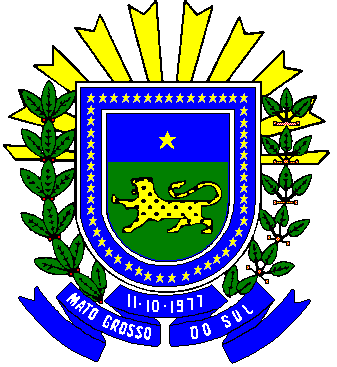 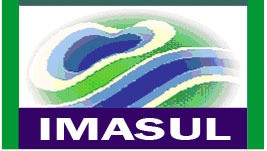 INSTITUTO DE MEIO AMBIENTE DE MATO GROSSO DO SUL - IMASULTERMO DE REFERENCIA PARA RELATÓRIO TÉCNICO DE CONCLUSÃO DO PROJETO DE SUPRESSÃO VEGETAL:I – INFORMAÇÕES GERAIS:1 – REQUERENTE:1.1 – NOME:1.2 – CPF1.3 – RG1.4 – ENDEREÇO1.5 – TELEFONE1.6 – E-MAIL2 – ELABORADOR DO PROJETO:2.1 – NOME2.2 – ENDEREÇO2.3 – PROFISSÃO2.4 – REGISTRO NO CONSELHO2.5 – TELEFONE2.6 – E-MAIL3 – DESCRIÇÃO DO IMÓVEL:3.1 – DENOMINAÇÃO3.2 – MUNICIPIO3.3 – MATRÍCULA DO IMÓVEL: (ÁREA MATRICULADA E ÁREA LEVANTADA SE HOUVER)3.4 – ÁREA DE RESERVA LEGAL3.5 – ÁREA DO PROJETO3.6 – ÁREA DE PRESERVAÇÃO PERMANENTE;3.7 – OUTRAS ÁREAS PROTEGIDAS3.8 – DESCRIÇÃO DE ACESSO AO IMÓVEL, PARTINDO DA SEDE DO MUNICÍPIO:*  Em  caso  de  supressão  parcial:  mencionar  a  área,  apresentar  mapa  definindo  o  local  da  área  de  supressão, grade com as coordenadas geográficas ou coordenadas UTM do perímetro da área suprimida, estando o mapa adequado às normas da ABNT.II – CARACTERIZAÇÃO RESUMIDA DO IMÓVEL1 – DECLIVIDADE2 – RELEVO3 – SOLOS4 – HIDROGRAFIA5 – FLORA6 - FAUNAIII – OBJETIVOS DO RELATÓRIO –IV  -  PROCEDIMENTOS  ADOTADOS  RELACIONADOS  ÀS  ORIENTAÇÕES  TÉCNICAS  APRESENTADAS  NO PROJETO TÉCNICO DE SUPRESSÃO VEGETAL.1 – ÁREA SUPRIMIDA: percentual do projeto, volumetria gerada.2 – DISPOSIÇÃO DO MATERIAL LENHOSO: apresentar resenha fotográfica com legenda definindo o que cada foto representa, bem como com coordenadas geográficas de cada imagem.3 – APROVEITAMENTO: tipo de material lenhoso4 – SAPECAGEM  ( ) NÃO           ( ) SIM              COMO?5 - OUTROS6 – CITAR AS CONDIÇÕES DE CONSERVAÇÃO DE ESPÉCIES IMUNES AO CORTE.V – CITAR AS ATIVIDADES DESENVOLVIDAS CONFORME CONSTA NO PROJETO TÉCNICO DE MANEJO E CONSERVAÇÃO DE SOLO E ÁGUA1 – DESCREVER AS TÉCNICAS PARA CONSERVAÇÃO DO SOLO2 – RECOBERTURA DO SOLO3 – CORREÇÃO DO SOLO/ADUBAÇÃO4 - OUTROSVI – ANEXAR ART DE CONCLUSÃO DO PROJETO: especificando na mesma: a área suprimida (total ou parcial), o  nome  do  imóvel  e  o  número  da  Autorização  Ambiental  à  qual  refere  o  relatório.  (Não  é  necessária  a apresentação  de  ART  (Anotação  de  responsabilidade  técnica),  se  o  técnico  responsável  pelo  relatório  de conclusão for o mesmo da execução do Projeto de Supressão Vegetal.). Caso o engenheiro responsável não seja o mesmo, será necessária a baixa na  ART de execução do projeto de supressão vegetal  (CREA).LOCAL/DATA - ASSINATURA E CARIMBO DO TÉCNICO RESPONSÁVEL.